ANEXO II - DECLARAÇÃO DE VISTORIA OU ISENÇÃO DA VISTORIAObs: Apresentar em papel timbrado da licitante.Obs: Apresentar em papel timbrado da licitante.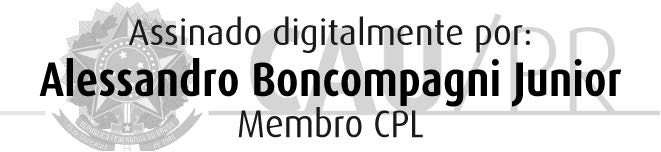 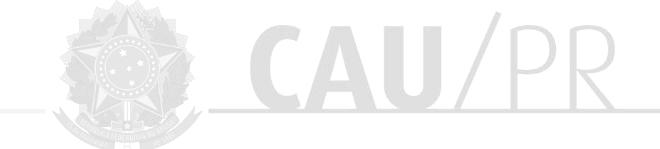 LEANDROLEANDRO REGUELIN:04142189905 2022.06.14 11:48:01 -03'00'05	2022.001.20117ALEX SANDRO MORAISAssinado de forma digital por ALEX SANDRO MORAIS MONTEIRO:00687884950MONTEIRO:00687884950    Dados: 2022.06.15 16:47:00 -03'00'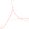 